В Красносельцовском клубе прошло мероприятие для детей, приуроченное к 60-летию полета Ю.А.Гагарина в космос. Сотрудники провели для детей квест-игру «Найди свою звезду»! На площадке ребята весело развлекались, разгадывали загадки, интересно проводили время. С детьми провели беседу о предстоящем благоустройстве общественных и дворовых территорий в рамках федеральной программы “Комфортная городская среда”. #ГородаМеняютсяДляНас #Городаменяются #ЖКХменяется #благоустройство #БудущееРоссии #национальныепроекты #РеспубликаМордовия #РейтинговоеГолосование #КонкурсФКГСмордовия #РузаевкаФКГС #ФКГСКрасноесельцо 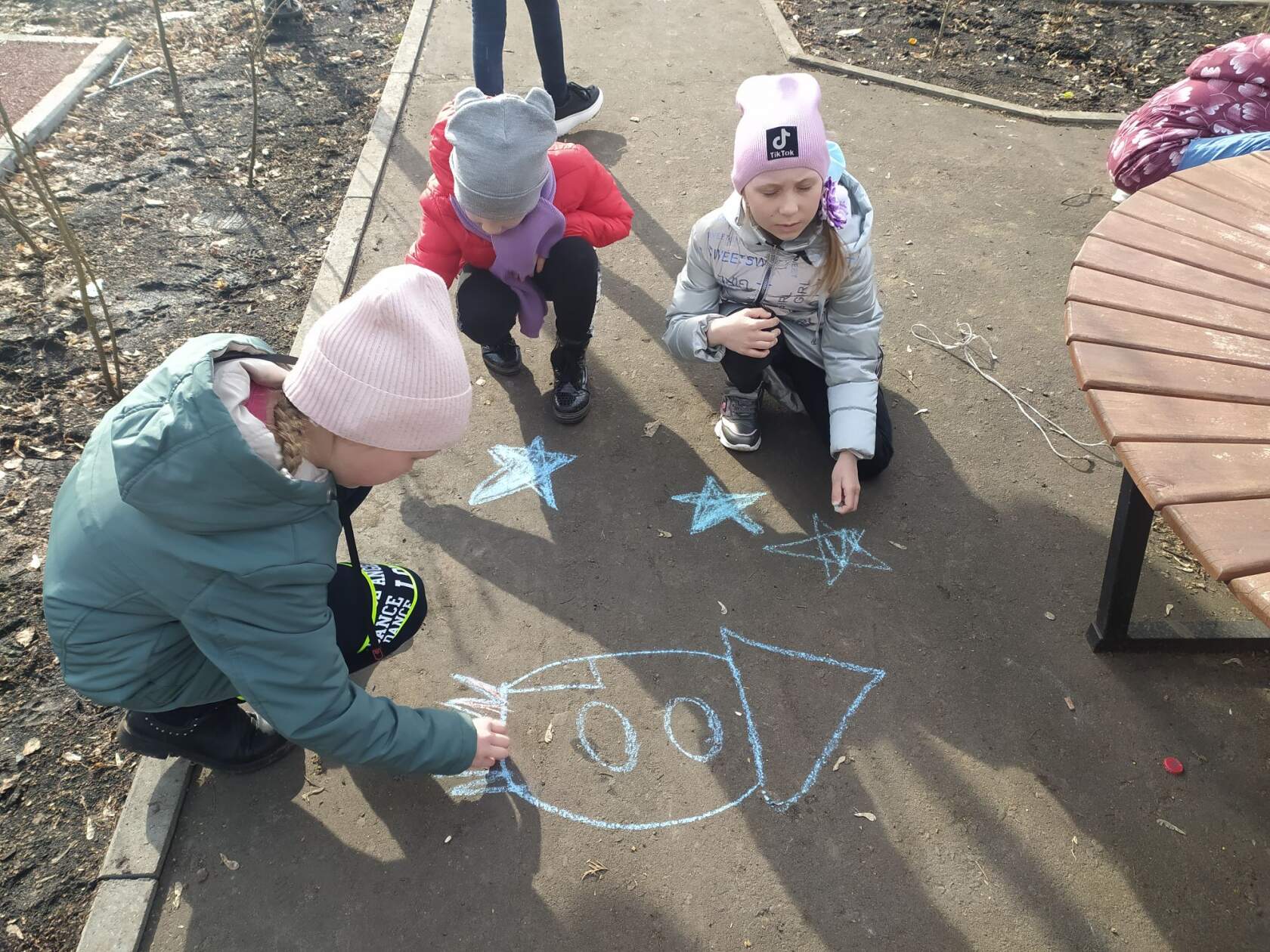 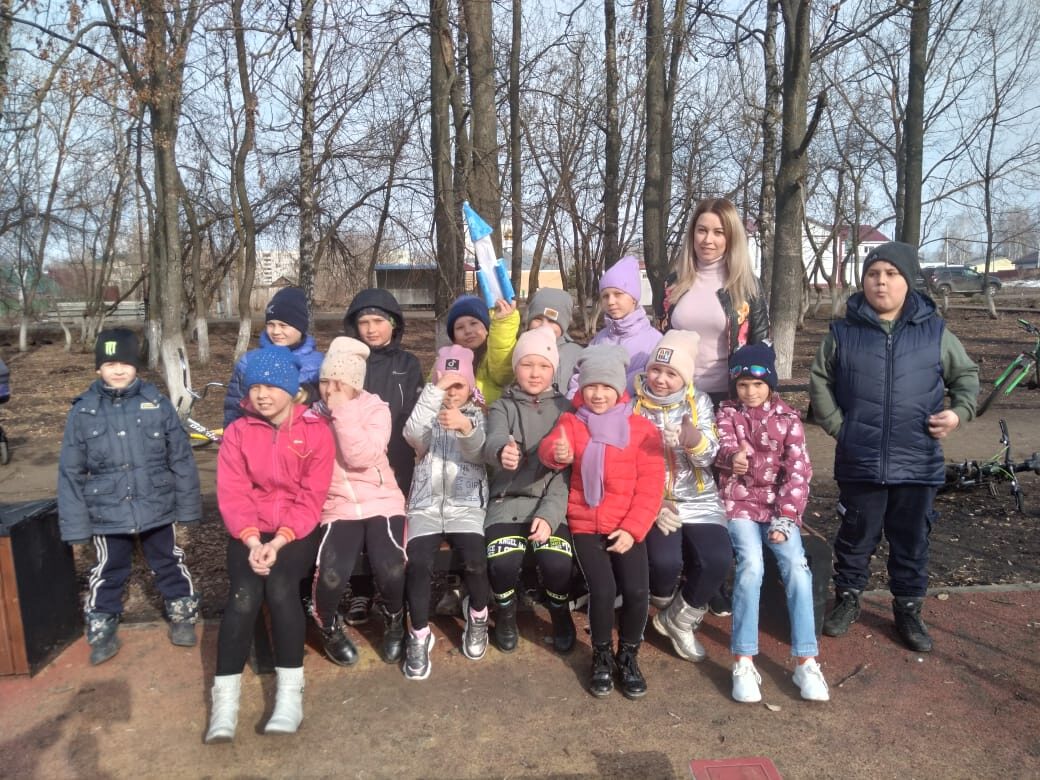 